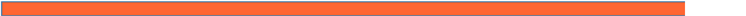 Friday, October 29, 20217:30 a.m. – 8:25 a.m.	Breakfast8:30 a.m. – 9:15 p.m.	General Membership Meeting,CNE Paperwork Wrap Up,Election Report9:15 a.m. – 9:30 a.m.	Break9:30 a.m. – 11:00 a.m.	“Texas Board of Nursing- Current Issues”	Texas Board of Nursing11:15 a.m. – 11:30 a.m.	Door Prizes!Nursing Continuing Education HoursUpon successful completion of the workshops, participants will be awarded a certificate verifying education units worth up to TBA contact hours. Houston Community College is approved as a provider of nursing continuing professional development by the Louisiana State Nurses Association, an accredited approver by the American Nurses Credentialing Center’s Commission on Accreditation. Houston Community College is providing contact hours for this activity and is responsible for adherence to ANCC/LSNA criteria.” There is no commercial support for this activity.Stay up to date with your Association atwww.tavne.org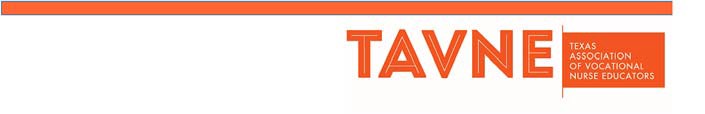 Today’s Active Voice for Nursing EducationExcellence in Nursing Education Fall ConferenceOctober 27-29, 2021Omni Austin Hotelat Southpark4140 Governors RowAustin, Texas 78444Houston Community College in collaboration with the Texas Association of Vocational Nurse Educators (TAVNE)proudly presents the TAVNE 2021 Conference.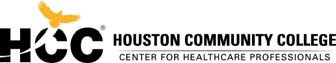 Out of courtesy to the speakers, please turn off all pagers and cellular phones during the program.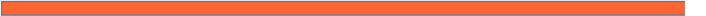 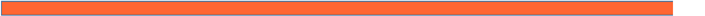 Tuesday, October 26, 2021	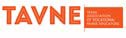 5:00 p.m. – 6:30 p.m.	Executive Board Meeting 7:30 p.m. – 9:00 p.m.	Registration Open7:30 p.m. – 9:00 p.m.	Vendor Rooms/ Exhibits OpenWednesday, October 27, 2021	7:30 a.m. – 3:30 p.m.	Registration	8:00 a.m. – 6:00 p.m.	Exhibits	8:30 a.m. – 9:30 a.m.	Opening Session: President’s Remarks,	TAVNE Committee Reports, Meet the Candidates	9:35 a.m. – 10:35 a.m.                 Best Practices for Teaching Online 		Tim J Bristol, PhD, RN, CNE, FAAN	10:45 am – 11:00 a.m.	Break	11:00 a.m. -12:00 p.m.  	Planning and Evaluating Learning with Virtual      clinical. Amy Austin, EdD, MSN, RN Nurse Thursday, October 28, 2021	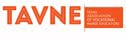 Thursday Sessions	7:00 a.m. – 8:30 a.m.	Breakfast	7:30 a.m. – 9:00 a.m.	Registration-Foyer	8:00 a.m. – 4:00 p.m.               	Exhibits  	9:00 am – 10:30 a.m.                Creative Teaching Strategies for                                                Educators in the Virtual World,                                                   	What a Trip! Michele Deck    	10:30 a.m. – 10:45 a.m.          	Break / Exhibits		Educator, Nurse Tim, Inc,		12:15 p.m. – 1:15 p.m.	LUNCH /Exhibits (Lunch provided) 	1:30 p.m.  – 3:00 p.m.             	   Instant Teaching Tools for Nursing and                                                       Healthcare Faculty, Michele Deck	3:00 p.m.  – 3:15 p.m.	Break / Exhibits   3:15 p.m.  – 4:45 p.m.                	TAVNE’s Panel “How we survived" 		Janes Lopes, MSN, RN, CDP                                               Nicole Milikan, MSN, RN, & 	Allison Cornelius, MSN, RN   5:30 p.m. – 6:00 p.m.                  	Exhibits   	10:45 a.m. – 12:15 p.m.       	Practical tips for Teaching in the classroom  	NGN Preparation, Donna Spivey, DNP, RN                                                     & Megan Ubben, MSN, RN	Elsevier, Education Consultant12:30 p.m. – 1:50 p.m.	   LUNCH / Exhibits (Lunch provided)    2:00 p.m. – 3:00 p.m.         	Teaching for Next Gen NCLEX Success:                                              Promoting Clinical Judgement, Part 1                                              Dr. Heid, PhD, RN, CNE, CHSE,                                               ATI Education Consultant	3:00 p.m. – 3:15 p.m.              	Break / Exhibits	3:15 p.m. – 4:15 p.m.		Teaching for Next Gen NCLEX Success:                                              Promoting Clinical Judgement, Part 2                           	Dr. Heid, ATI Education Consultant   6:00 p.m.	Voting Ends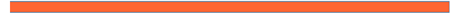 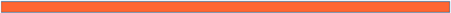 